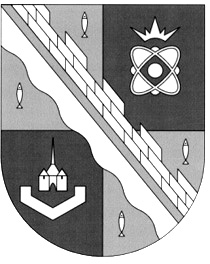                            администрация МУНИЦИПАЛЬНОГО ОБРАЗОВАНИЯ                                             СОСНОВОБОРСКИЙ ГОРОДСКОЙ ОКРУГ  ЛЕНИНГРАДСКОЙ ОБЛАСТИ                             постановление                                                       от 09/12/2022 № 2961Об установлении, освобождении, предоставлении мерсоциальной поддержки, компенсации размера платы, взимаемой с родителей(законных представителей), за присмотр и уход за детьми в муниципальныхбюджетных дошкольных образовательных учрежденияхСосновоборского  городского округа, утверждении Порядка расчетаи   использования родительской платыза присмотр и уход  за детьми в  муниципальныхбюджетных дошкольных образовательных учреждениях,реализующих образовательную программу дошкольного образованияВ соответствии со статьей 65 Федерального закона от 29.12.2012 № 273-ФЗ «Об образовании в Российской Федерации», Федеральным законом от 06.10.2003                                 № 131-ФЗ, «Об общих принципах организации местного самоуправления в Российской Федерации»,  в целях установления мер социальной поддержки детей военнослужащих, родители которых принимают участие в специальной военной операции на территориях Донецкой Народной Республики, Луганской Народной Республики, Запорожской области, Херсонской области и Украины, детям граждан Российской Федерации, призванных на военную службу по частичной мобилизации в Вооруженные силы Российской Федерации в соответствии с указом президента Российской Федерации от 21.09.2022 №647 «Об объявлении частичной мобилизации в Российской Федерации», а так же детям граждан Российской Федерации, добровольно поступивших на военную службу в Вооруженные силы Российской Федерации для участия в специальной военной операции, постановлением Правительства Ленинградской области от 16.05.2022 №324 «Об утверждении максимального размера родительской платы, взимаемой с родителей (законных представителей), за присмотр и уход за детьми в государственных и муниципальных образовательных организациях Ленинградской области, реализующих образовательные программы дошкольного образования», руководствуясь Уставом муниципального образования Сосновоборский городской округ Ленинградской области и в целях установления размера родительской платы за присмотр и уход за детьми в муниципальных бюджетных дошкольных образовательных учреждениях Сосновоборского городского округа, реализующих образовательную программу дошкольного образования и упорядочения предоставления льгот по уплате родительской платы, администрация Сосновоборского городского округа п о с т а н о в л я е т:1. Установить размер платы, взимаемой с родителей (законных представителей) за присмотр и уход за детьми в муниципальных бюджетных дошкольных образовательных учреждениях Сосновоборского городского округа, реализующих образовательную программу дошкольного образования (далее - родительская плата):1.1 в группах полного дня (10,5 – 12,0 часов) – 2 700 рублей в месяц на одного ребенка; 1.2 в группах сокращенного дня (8,0 - 10,0 часов) - 2300 рублей в месяц на одного ребенка. 2. Освободить от внесения родительской платы за присмотр и уход:родителей (законных представителей) детей - инвалидов, детей сирот и детей, оставшихся без попечения родителей;родителей (законных представителей) детей с туберкулезной интоксикацией; родителей (законных представителей) детей военнослужащих,  принимающих участие  в специальной военной операции на территориях Донецкой Народной Республики, Луганской Народной Республики, Запорожской области, Херсонской области и Украины; родителей (законных представителей) детей граждан Российской Федерации, призванных на военную службу по частичной мобилизации в Вооруженные силы Российской Федерации в соответствии  с указом Президента Российской Федерации от 21.09.2022 №647 «Об объявлении частичной мобилизации в Российской Федерации»;родителей (законных представителей) детей граждан Российской Федерации, добровольно поступивших на военную службу в Вооруженные силы Российской Федерации для участия в специальной военной операции;родителей (законных представителей) детей военнослужащих, погибших (умерших) в связи с исполнением служебных обязанностей в ходе специальной военной операции на территориях Донецкой Народной Республики, Луганской Народной Республики, Запорожской области, Херсонской области и Украины;родителей (законных представителей) детей военнослужащих, умерших в течение одного года с момента прекращения участия в специальной военной операции вследствие увечья или иного повреждения здоровья, полученного в ходе участия в специальной военной операции.3. Предоставить меры социальной поддержки по оплате в размере 50 процентов от размера родительской платы за присмотр и уход за ребенком родителям (законным представителям):- имеющим  трех и более несовершеннолетних детей;- являющимися сотрудниками муниципальных бюджетных дошкольных образовательных организаций следующих категорий: учебно-вспомогательный персонал и обслуживающий персонал. 4. Родители (законные представители), дети которых посещают образовательные организации, имеют право на компенсацию родительской платы- в размере 25 процентов среднего размера такой платы за первого ребенка, - в размере 55 процентов среднего размера такой платы за второго ребенка, - в размере 75 процентов среднего размера такой платы за третьего ребенка и последующих детей с учетом фактического посещения образовательной организации, в порядке, установленном постановлением Правительства Ленинградской области от 13.04.2018 № 125 «Об утверждении Порядка обращения за получением компенсации части родительской платы за присмотр и уход за детьми в образовательных организациях Ленинградской области, реализующих образовательную программу дошкольного образования, а также ее выплаты и признании утратившим силу постановления Правительства Ленинградской области от 27 декабря 2013 года № 526» .5. Права, установленные п.п. 2.3- 2.5 пункта 2 предоставляются ребенку до окончания срока участия родителя (родителей) (законного (законных) представителей) в специальной военной операции либо срока прохождения военной службы по частичной мобилизации в Вооруженных Силах Российской Федерации.6. Утвердить Порядок расчета и использования родительской платы за присмотр и уход за детьми в  муниципальных бюджетных дошкольных образовательных учреждениях, реализующих образовательную программу дошкольного образования (Приложение). 7. Признать утратившими силу постановления администрации Сосновоборского городского округа:от 14.01.2020 № 27 «Об утверждении порядка расчета и использования родительской платы за присмотр и уход за детьми в муниципальных бюджетных дошкольных образовательных учреждениях, реализующих образовательную программу дошкольного образования»;от 19.12.2017 № 2857 «Об установлении размера родительской платы за присмотр и уход за детьми в муниципальных  бюджетных дошкольных образовательных учреждениях Сосновоборского  городского округа, реализующих  образовательную программу дошкольного образования, утверждении предоставления льгот по уплате  родительской платы»;от 14.08.2018 № 1885 «О внесении изменений в постановление администрации Сосновоборского городского округа от 19.12.2017 № 2857 «Об установлении размера родительской платы за присмотр и уход за детьми в муниципальных бюджетных дошкольных образовательных учреждениях Сосновоборского городского округа, реализующих образовательную программу дошкольного образования, утверждении предоставления льгот по уплате родительской платы».8. Общему отделу администрации (Смолкина М.С.) обнародовать настоящее постановление на электронном сайте городской газеты «Маяк».9. Отделу по связям с общественностью (пресс-центр) комитета по общественной безопасности и информации (Бастина Е.А.) разместить настоящее постановление на официальном сайте Сосновоборского городского округа.10. Настоящее постановление вступает в силу со дня официального обнародования и распространяется на правоотношения, возникшие с 01 ноября 2022 года.11. Контроль за исполнением настоящего постановления возложить на заместителя главы администрации по социальным вопросам Горшкову Т.В.Глава Сосновоборского городского округа	                                        	    М.В. ВоронковУТВЕРЖДЕНпостановлением администрации Сосновоборского городского округа от 09/12/2022 № 2961(Приложение)ПОРЯДОКрасчета,  взимания и использования родительской платы за присмотр и уходза детьми в муниципальных бюджетных дошкольных образовательных учреждениях, реализующих образовательную программу дошкольного образования.Общие положения:1.1. Настоящий Порядок разработан в соответствии с Федеральным законом от 29 декабря 2012 года N 273-ФЗ "Об образовании в Российской Федерации"   целях улучшения условий содержания детей, упорядочения взимания и использования  родительской платы за присмотр и уход за детьми. 1.2. Настоящий Порядок определяет механизмы формирования, установления, изменения, взимания и использования родительской платы за присмотр и уход за детьми, порядок и условия внесения родительской платы отдельными категориями  родителей (законных представителей),  имеющих льготу по родительской плате, а также статьи и виды расходования средств бюджета в муниципальных дошкольных образовательных учреждениях, реализующих образовательную программу дошкольного образования, подведомственным Комитету образования администрации муниципального образования Сосновоборский городской округ Ленинградской области. Распространяется на все  муниципальные  бюджетные дошкольные  образовательные учреждения, реализующие образовательную программу дошкольного образования, подведомственные Комитету образования муниципального образования Сосновоборский городской округ Ленинградской области.1.3. Для целей настоящего Порядка применяются следующие понятия:Присмотр и уход за детьми:  комплекс мер по организации питания и хозяйственно – бытового обслуживания детей, обеспечению соблюдения ими личной гигиены и режима дня. Организация питания:  закупка и размещение продуктов на хранение с учетом товарного соседства; эксплуатация и обслуживание механизированного, теплового, весоизмерительного, холодильного, моечного и другого оборудования в пищеблоке, профессиональная гигиеническая подготовка сотрудников пищеблока, соблюдение правил  личной гигиены  и правил раздачи пищи детям; контроль калорийности, полноты вложений и качества готовых блюд,  способы предупреждения пищевых отравлений. Хозяйственно-бытовое обслуживание детей: соблюдение требований к санитарному содержанию помещения - очищение ковров и ковровых покрытий в ежедневном режиме, ежедневная влажная уборка.  Стирка, сушка, глажка, починка  и хранение постельного, столового белья, спецодежды сотрудников, эксплуатация и обслуживание оборудования в прачечной и кастелянской.Обеспечение соблюдения детьми личной гигиены и режима дня: создание наиболее благоприятных и оптимальных условий содержания и воспитания детей, направленных на сохранение и укрепление их здоровья : организация приема пищи, прогулок, спортивного часа (подвижных игр) и отдыха детей; организация дневного сна, организация занятий в игровой, музыкальном и спортивном залах.1.4. Включение расходов на реализацию образовательной программы дошкольного образования (расходов на оплату труда работников муниципальных образовательных организаций, расходов на приобретение учебников и учебных пособий, средств обучения, игр, игрушек, а также расходов на содержание недвижимого имущества муниципальных образовательных организаций, на содержание зданий и оплату коммунальных услуг), реализующих образовательную программу дошкольного образования, в родительскую плату за присмотр и уход за ребенком не допускается. Порядок расчета, установления и изменения размера родительской платы за присмотр и уход за детьми в муниципальных дошкольных образовательных учреждениях2.1.  Размер родительской платы за присмотр и уход за детьми,  условия и размер льгот, предоставляемых в качестве мер социальной поддержки,  средний размер  родительской платы  для  расчета и выплат компенсации, порядок снижения или освобождения от родительской платы за присмотр и уход за детьми в муниципальных  бюджетных дошкольных образовательных учреждениях   Сосновоборского городского округа, реализующих образовательную программу дошкольного образования,  утверждаются постановлением администрации муниципального образования Сосновоборский городской округ Ленинградской области.2.2. Размер родительской платы  не может быть  выше максимального  размера  родительской платы, установленного  постановлением Правительства Ленинградской области об утверждении максимального размера родительской платы, взимаемой с родителей (законных представителей) за присмотр и уход за детьми в государственных и муниципальных образовательных организациях Ленинградской области, реализующих образовательные программы дошкольного образования.2.3. Размер родительской платы  устанавливается единый по всем учреждениям, независимо от возраста ребенка, исходя из суммы затрат на присмотр и уход за детьми за  месяц пребывания ребенка в дошкольном учреждении.2.4. Изменение размера родительской платы производится на основании изменения стоимости затрат по присмотру и уходу за детьми, но не чаще одного раза в год.2.5. Расчет нормативных затрат на оказание услуги по присмотру и уходу за детьми ,включаемых в родительскую плату (Рпиу) осуществляется по формуле:Рпиу= Нпп+Ноп+ Нпр ,гдеНпп – нормативные затраты на приобретение продуктов питания;Ноп- нормативные затраты на организацию питания;Нпр –нормативные затраты на прочие расходы, связанные  с оказанием услуг по присмотру и уходу за детьми;  Нормативные затраты на приобретение продуктов питания (Нпп) складываются из стоимости суточного рациона питания  одного ребенка в соответствии с установленными нормами СанПиН. Ежедневное меню составляется на основе рекомендуемого набора продуктов питания с учетом калорийности для детей различного возраста и режима пребывания.Расчет нормативных затрат на приобретение продуктов питания производится по формуле: Нпп=Нппб*Х1*Х2*Х3,где Нппб- нормативные затраты на приобретение продуктов питания при оказании базовой услуги по присмотру и уходу за детьми.Х1,Х2,Х3 – дифференцирующие коэффициенты: Х1-коэффициент ,учитывающий возраст воспитанников,Х2- коэффициент ,учитывающий режим работы учреждений,Х3- коэффициент ,учитывающий режим пребывания воспитанников (Таблица1)Нормативные затраты на приобретение продуктов питания при оказании базовой услуги по присмотру и уходу за детьми Нппб определяется по формуле:Нппб= SUM (С*V)*D*Кно,гдеС- средняя рыночная стоимость приобретения единицы  i-го продукта из рациона питания детей , рублей на плановый  периодV-суточный объем потребления i-го продукта в рационе детей, единицD- планируемое количество дней посещения одним ребенком образовательного учреждения, из расчета 5дней в неделю ,10 месяцев в году, на плановый финансовый год (определяется с учетом оценки количества дней пропуска детьми по различным причинам)Кно- коэффициент, учитывающий необходимость приобретения продуктов питания в дни незапланированного отсутствия детей.Таблица №13. Порядок снижения или освобождения от родительской платы за присмотр и уход за детьми в муниципальных бюджетных дошкольных образовательных учреждениях3.1 Настоящий Порядок определяет последовательность действий родителей (законных представителей) и администрации муниципальных бюджетных дошкольных образовательных учреждений Сосновоборского городского округа (далее – учреждения) для снижения или освобождения от родительской платы за присмотр и уход за детьми в учреждении.  3.2 Снижение или освобождение от родительской платы за присмотр и уход за детьми в учреждениях (далее - льгота)  предоставляется  на основании заявления родителей и документов, подтверждающих наличие у семьи права на льготу. При наличии у семьи права на применение нескольких льгот применению подлежит одна льгота по выбору родителей (законных представителей). Родитель (законный представитель) вправе отказаться от применения установленных льгот.3.3. Финансовое обеспечение расходов, связанных с оказанием услуги по уходу и присмотру воспитанников, родители (законные представители) которых имеют право на льготы, является расходным обязательством местного бюджета.3.4. Перечень документов  подтверждающих право на льготу:  свидетельство о рождении ребенка, а при необходимости подтверждения статуса многодетной семьи - свидетельства о рождении всех детей или удостоверение многодетной семьи;справка медико-социальной экспертизы о признании ребенка инвалидом;договор  о передаче ребенка на воспитание в патронатную семью;  в случае нахождения ребенка, оставшегося без попечения родителей, на воспитании в замещающей семье – документ, подтверждающий полномочия законного представителя;медицинская справка о наличии у ребенка туберкулезной интоксикации;справка с места работы родителя, являющимся сотрудником муниципального бюджетного дошкольного образовательного учреждения следующих категорий: учебно-вспомогательный персонал и обслуживающий персонал;решение органа местного самоуправления об установлении опеки   (попечительства)    над   ребенком - для опекунов (попечителей);   справка о подтверждении прохождения военной службы по частичной мобилизации (добровольно поступивших для участия в специальной военной операции), выданная Военным комиссариатом или воинской частью, либо контракт о прохождении военной службы;свидетельство  о смерти  принимавшего участие  в специальной военной операции, проходившего военную службу по частичной мобилизации (добровольно поступившего для участия в специальной военной операции) на территориях Донецкой Народной Республики, Луганской Народной Республики, Запорожской области, Херсонской области и Украины;справка о гибели (смерти) военнослужащего вследствие увечья (ранения, травмы, контузии)  полученного в ходе специальной военной операции на территориях Донецкой Народной Республики, Луганской Народной Республики, Запорожской области, Херсонской области и Украины.Документы предоставляются как в подлиннике, так и копии, заверенные руководителем учреждения. Копии могут быть заверены нотариально.3.5. Документы, подтверждающие право на льготу, предоставляются родителями (законными представителями) руководителю учреждения при поступлении ребенка в дошкольное учреждение и по мере возникновения обстоятельств, дающих право на льготу, а далее - ежегодно по состоянию на 1 сентября. Льгота назначается с даты подачи заявления.Заявление регистрируется учреждением не позднее одного рабочего дня с момента его подачи. В течение пяти рабочих дней со дня регистрации заявления, учреждение проверяет полноту и достоверность поданных документов.Если прилагаемые к заявлению документы представлены не в полном объеме заявление считается не поданным, льгота не предоставляется. В случае несоответствия поданных документов или их неполноты учреждение, не позднее трех рабочих дней с завершения срока проверки поданных с заявлением документов направляет в адрес родителей (законных представителей) уведомление об отказе в предоставлении льготы с указанием причин. 3.6. При прекращении оснований для получения льготы, ее замены, а также при  возникновении существенных изменений, родители (законные представители) незамедлительно уведомляют в письменном виде об этом  руководителя учреждения.3.7.Администрация учреждения вправе проводить проверку оснований, на которые ссылаются родители для получения той или иной льготы при предоставлении родителями (законными представителями) документов.3.8. Руководитель учреждения на основании заявления и представленных документов, не позднее одного месяца с даты регистрации заявления издает приказ о предоставлении родителям льгот по оплате за присмотр и уход за ребенком или освобождения от родительской платы.Руководитель учреждения, не позднее десяти рабочих дней с момента получения информации об утрате родителями (законными представителями) права на льготу издает приказ о прекращении получения льготы либо её замены.3.9. Руководитель учреждения ежегодно по состоянию на 1 сентября, а также по запросам представляет информацию о количестве воспитанников льготных категорий в Комитет образования Сосновоборского городского округа.3.10. За присмотр и уход за детьми-инвалидами, детьми-сиротами и детьми, оставшимися без попечения родителей, а также за детьми с туберкулезной интоксикацией, обучающимися в учреждениях, родительская плата не взимается.3.11. Меры дополнительной социальной поддержки за присмотр и уход за ребенком родителям (законным представителям) и льготные категории утверждаются  постановлением администрации муниципального образования Сосновоборский городской округ Ленинградской области от 19.12.2017 № 2857 «Об установлении размера родительской платы за присмотр и уход за детьми в муниципальных бюджетных дошкольных образовательных учреждениях Сосновоборского городского округа, реализующих образовательную программу дошкольного образования, утверждении предоставления льгот по уплате родительской платы» с учетом изменений.4. Порядок начисления и взимания родительской платы4.1. Начисление родительской платы производится из расчета фактически оказанной услуги по присмотру и уходу, соразмерно количеству календарных дней, в течение которых оказывалась услуга.Начисление родительской платы производится бухгалтерской службой  учреждения с учетом табеля посещаемости детей и   уменьшением на сумму компенсации. Порядок и средний размер родительской платы для выплаты компенсации устанавливается постановлением Правительства Ленинградской области.  4.2. Родительская плата за присмотр и уход за детьми в учреждениях взимается на основании договора, заключенного между руководителем учреждения и родителем (законным представителем) ребенка.4.3. Родительская плата за присмотр и уход за детьми в учреждениях вносится безналичным расчетом по квитанциям на лицевой счет учреждения через кредитные организации до 15 числа текущего месяца. Банковские услуги, согласно прейскуранту банка, оплачивают  вносители  средств.4.4. Возврат излишне перечисленной родительской платы осуществляется при выбытии ребенка на основании заявления родителя ( законного представителя) по приказу руководителя  учреждения в течении 15 календарных дней с момента подачи заявления о возврате.5. Перечень расходов дошкольного учреждения осуществляемого за счет  родительской платы5.1. Родительская плата за присмотр и уход за детьми расходуется в следующем порядке:- на  оплату расходов, связанных с питанием детей, обеспечивая полноценное и качественное питание в соответствии с санитарными нормами и правилами, предъявляемыми к организации питания в дошкольном учреждении;- на приобретение оборудования, мебели и посуды, необходимых для организации питания и приема пищи воспитанников дошкольного учреждения;- на приобретение оборудования и мебели, необходимых для организации стирки и ухода  за постельным бельем и иными вещами;- на приобретение оборудования и мебели в медицинский кабинет;- на приобретение оборудования и мебели в групповые ячейки;- на приобретение и обслуживание программного обеспечения, необходимого для разработки соответствующего меню с учетом индивидуальных и возрастных  особенностей детей;-на оказание услуг по ремонту, обслуживанию и установке бытовой техники  и оборудования, находящихся в помещениях пищеблока, медицинского кабинета, прачечных, туалетной комнаты, а также приобретение запасных частей к данному оборудованию;-на приобретение материальных запасов, необходимых для присмотра и ухода за ребенком в дошкольном учреждении: моющие и дезинфицирующие средства, средства личной гигиены воспитанников, мягкий инвентарь, медикаменты, мелкий хозяйственный инвентарь, игрушки (кроме обучающих), прочие товары и материалы, необходимые для организации сна, отдыха и досуга детей; - на оплату услуг по повышению квалификации работников, оказывающих услуги  по присмотру и уходу за детьми.Расходы группируются в соответствии с Указаниями о порядке применения бюджетной классификации Российской Федерации, утвержденными Министерством финансов Российской Федерации.5.2. Средства, полученные в качестве родительской платы, не вправе расходоваться на реализацию образовательной программы дошкольного образования, на содержание недвижимого имущества дошкольного учреждения.Х1 , Коэффициент ,учитывающий возраст воспитанников Х1 , Коэффициент ,учитывающий возраст воспитанников 1Независимо от возраста ребенкаХ2,  Коэффициент ,учитывающий режим работы учрежденийХ2,  Коэффициент ,учитывающий режим работы учреждений1,4При 7-дневном режиме  работы1,2При 6-дневном режиме  работы1При 5-дневном режиме  работыХ3, Коэффициент ,учитывающий режим пребывания воспитанниковХ3, Коэффициент ,учитывающий режим пребывания воспитанников0,4Для воспитанников, посещающих группы с режимом кратковременного дня пребывания (3-5 часов)0,8Для воспитанников, посещающих группы с режимом сокращенного дня пребывания (8-10,0 часов)0,95Для воспитанников, посещающих группы с  режимом  полного дня пребывания (10,5 -12 часов)1,0Для воспитанников, посещающих группы с режимом продленного дня пребывания (13-14 часов) и круглосуточного пребывания детей (24 часа)Кно,  Коэффициент, учитывающий необходимость приобретения продуктов питания в дни незапланированного отсутствия детейКно,  Коэффициент, учитывающий необходимость приобретения продуктов питания в дни незапланированного отсутствия детей1,1-1,16Независимо от возраста ребенка